МИНИСТЕРСТВО НА ЗЕМЕДЕЛИЕТО, ХРАНИТЕ И ГОРИТЕКОМИСИЯ ЗА ЗЕМЕДЕЛСКИТЕ ЗЕМИПротокол № 20от 28.10.2020 г.Р Е Ш Е Н И Е№ КЗЗ – 20от 28 октомври 2020 годинаЗА:	Промяна предназначението на земеделски земи за неземеделски нужди и утвърждаване на площадки и трасета за проектиране на обекти в земеделски земиК О М И С И Я Т А    З А    З Е М Е Д Е Л С К И Т Е    З Е М ИР Е Ш И:І. На основание чл. 22, ал. 1 и във връзка с чл. 18 от Закона за опазване на земеделските земи:1. Утвърждава площадка за проектиране, с която се засяга около 3 247 кв.м. земеделска земя, четвърта категория, неполивна, собственост на Н.С.Н., за изграждане на обект: „База за промишлена, складова и търговска дейност”, поземлен имот с идентификатор 24565.141.53 по КККР на гр. Дългопол, местност „При гробища“, община Дългопол, област Варна, при граници, посочени в приложената скица.2. Утвърждава площадка за проектиране, с която се засяга около 2 720 кв.м земеделска земя, четвърта категория, поливна, собственост на „ЧЗП-В.П.В.” ЕООД, за изграждане на обект: „База за ремонт и съхранение на селскостопанска техника”, поземлен имот с идентификатор 17645.502.5 по КККР на гр.Грамада, местност „Падината“, община Грамада, област Видин, при граници, посочени в приложената скица.3. Утвърждава площадка за проектиране, с която се засяга около 480 кв.м. земеделска земя, четвърта категория, неполивна, собственост на Л.И.Ц. и М.С.И., за изграждане на обект: „Жилищна сграда“, поземлен имот с идентификатор 56722.701.35 (Зона по § 4 от ПЗР на ЗСПЗЗ) по КККР на гр. Плевен, местност „Стража“, община Плевен, област Плевен, при граници, посочени в приложената скица.4. Утвърждава площадка и трасе за проектиране, с които се засяга общо 2 712 кв.м. земеделска земя, втора категория, неполивна, от която 2 359 кв.м. собственост на „А.“ ЕООД, за изграждане на обект: „Автосервиз, склад за авточасти, административно битова сграда с офис и битови помещения за персонала”, поземлен имот с идентификатор 56722.276.556 по КККР на гр. Плевен и 353 кв.м. общинска собственост, за нуждите на „А.“ ЕООД, за изграждане на транспортен достъп до обекта, част от поземлен имот с идентификатор 56722.276.523 по КККР на гр. Плевен, местност „Табакова чешма“, община Плевен, област Плевен, при граници, посочени в приложените скици и проект на ПУП – ПП.5. Утвърждава площадка за проектиране и трасе, с които се засягат около  14 370 кв.м. земеделска земя от трета категория, неполивна, собственост на „К.“ ЕООД и Община Плевен за нуждите на „К.“ ЕООД, от изграждане на обект: „Склад за пакетирани строителни материали и транспортен достъп”, поземлен имот с идентификатор 56722.155.10 и части от поземлени имоти с идентификатори56722.155.15, 56722.561.788 и 56722.561.789 по КККР на гр. Плевен, местност „Габровец“, община Плевен, област Плевен, при граници, посочени в приложените скици и проект на ПУП - ПП.6. Утвърждава площадка за проектиране, с която се засяга около 600 кв.м земеделска земя, четвърта категория, неполивна, собственост на  Д.Д.Ж., за изграждане на обект: „Жилищна сграда”, поземлен имот с идентификатор 56722.701.1483 по КККР на гр. Плевен, местност „Стража“, община Плевен, област Плевен, при граници, посочени в приложените скица.7. Утвърждава площадка за проектиране, с която се засяга около 459 кв.м земеделска земя, четвърта категория, неполивна, собственост на  М.Т.Т., за изграждане на обект: „Жилищна сграда”, поземлен имот с идентификатор 56722.701.219 по КККР на гр. Плевен, местност „Стража“, община Плевен, област Плевен, при граници, посочени в приложените скица.8. Утвърждава площадка и трасе за проектиране, с които се засяга общо около 2 351 кв.м. земеделска земя, четвърта категория, неполивна, от която 2 275  кв.м  собственост на И.Р.Ш. и Н.Р.Ш., за изграждане на обект: „Автокомплекс”, поземлен имот с идентификатор  47295.15.6 по КККР на с. Марково и 76 кв.м общинска собственост, за нуждите на И.Р.Ш. и Н.Р.Ш., за изграждане на транспортен достъп до обекта, част от поземлен имот с идентификатор 47295.15.40  по КККР на с. Марково, местност „Бедрозов бунар”, община Родопи, област Пловдив, при граници, посочени в приложените скици и проект на ПУП – ПП.9. Утвърждава площадка за проектиране, с която се засяга около 4 095 кв.м земеделска земя, четвърта категория, неполивна, собственост на „А.“ ООД, за изграждане на обект: „База за съхранение и ремонт на селскостопанска техника”, поземлен имот с идентификатор 47295.27.42 по КККР на с. Марково, местност „Комсала”, община Родопи,  област Пловдив, при граници, посочени в приложената скица.10. Утвърждава площадка и трасе за проектиране, с които се засяга общо около 1 991 кв.м земеделска земя, четвърта категория, неполивна, собственост на И.П.Д., от които 1 369 кв.м за изграждане на обект: „Жилищно строителство”, поземлен имот с идентификатор  47295.44.63 и 622 кв.м за изграждане на транспортен достъп до обекта, част от поземлен имот с идентификатор 47295.44.63 по КККР на с. Марково, местност „Исака”, община Родопи, област Пловдив, при граници, посочени в приложените скици.11. Утвърждава площадка за проектиране, с която се засяга около 4 468 кв.м земеделска земя, трета категория, неполивна, собственост на К.И.К. и П.И.К., за изграждане на обект: „Склад за строителни материали и промишлени стоки”, поземлен имот с идентификатор 06447.10.245 по КККР на с. Брестник, местност „Изворите”, община Родопи,  област Пловдив, при граници, посочени в приложената скица.12. Утвърждава площадка за проектиране, с която се засяга около 500 кв.м земеделска земя, четвърта категория, неполивна, собственост на К.К.М., за изграждане на обект: „Жилищно строителство”, поземлен имот с идентификатор 06447.46.241 по КККР на с. Брестник, местност „Манастира“, община Родопи, област Пловдив, при граници, посочени в приложената скица.13. Утвърждава площадка за проектиране, с която се засяга около 1251 кв.м земеделска земя, трета категория, неполивна, собственост на Е.А.И.-Т., за изграждане на обект: „Жилищно строителство и обществено обслужваща дейност”, поземлен имот с идентификатор 99088.20.75 по КККР на р-н Долни воден, местност „Горна вада“, община Асеновград, област Пловдив, при граници, посочени в приложената скица.14. Утвърждава площадка за проектиране, с която се засяга около 2872 кв. м земеделска земя, четвърта категория, неполивна, собственост на Т.П.С., за изграждане на обект: „Жилищно строителство“, поземлен имот с идентификатор 63238.14.20 по КККР на с. Руен, местност „Св. Георги“, община Куклен, област Пловдив, при граници, посочени в приложената скица.15. Утвърждава площадка и трасе за проектиране, с които се засяга общо 1904 кв. м земеделска земя, четвърта категория, поливна, от която 1610 кв. м собственост на С.З.Т., за изграждане на обект: „Автоцентър – автокъща, склад и офис за извършване на продажба на употребявани автомобили“, поземлен имот с идентификатор 47295.40.20 по КККР на с. Марково и 294 кв. м общинска собственост, за нуждите на С.З.Т., за изграждане на транспортен достъп до обекта, част от поземлен имот с идентификатор 47295.22.354 по КККР на „Каратопрак“, община „Родопи“, област Пловдив, при граници, посочени в приложените скици и проект на ПУП – ПП.16. Утвърждава площадка за проектиране, с която се засяга около 1002 кв. м земеделска земя, трета категория, неполивна, собственост на А.Т.А., за изграждане на обект: „Обществено и делово обслужване“, поземлен имот с идентификатор 40004.15.65 по КККР на с. Крумово, местност „Бахчите“, община „Родопи“, област Пловдив, при граници, посочени в приложената скица.17. Утвърждава площадка за проектиране, с която се засяга около 3901 кв. м земеделска земя, трета категория, неполивна, собственост на Ц.Н.Г. и Д.И.С., за изграждане на обект: „Жилищно строителство“, поземлен имот с идентификатор 03304.1.12 по КККР на с. Белащица, местност „Долна Калчовица“, община „Родопи“, област Пловдив, при граници, посочени в приложената скица.18. Утвърждава площадка за проектиране, с която се засяга около 1 980 кв.м. земеделска земя от четвърта категория, неполивна, собственост на М.З.Б., за изграждане на обект: „Жилищно строителство”, поземлен имот с идентификатор 47295.43.323 по КККР на с. Марково, местност „Захаридево“, община Родопи, област Пловдив, при граници, посочени в приложената скица.19. Утвърждава площадка за проектиране, с която се засяга около 4 849 кв.м. земеделска земя от четвърта категория, поливна, собственост на н-ците на С.Р.С., за изграждане на обект: „Жилищно строителство”, поземлен имот с идентификатор 47295.21.161 по КККР на с. Марково, местност „Герена“, община Родопи, област Пловдив, при граници, посочени в приложената скица.20. Утвърждава площадка за проектиране, с която се засяга около 4 165 кв.м. земеделска земя от трета категория, неполивна, собственост на „Т.“ ООД, за изграждане на обект: „Складова база и обществено обслужване – административна и офис дейност”, поземлен имот с идентификатор 40004.19.227 по КККР на с. Крумово, местност „Алчака“, община Родопи, област Пловдив, при граници, посочени в приложената скица.21. Утвърждава площадка за проектиране, с която се засяга около 3 324 кв.м земеделска земя, четвърта категория, неполивна, собственост на наследници на Ц.Г.И., за изграждане на обект: „ Складова,търговска, обществено обслужваща дейност – склад за строителни материали и жилищно строителство”, поземлен имот с идентификатор 87240.33.274 по КККР на с. Ягодово, местност „Долни лозя“, община Родопи, област Пловдив, при граници, посочени в приложените скица.22. Утвърждава площадка за проектиране, с която се засяга около 11 204 кв.м земеделска земя, трета категория, неполивна, собственост на  наследници на Г.Й.Щ., за изграждане на обект: „Складова, търговска, обществено обслужваща и административна дейност”, поземлен имот с идентификатор 40004.17.15 по КККР на с. Крумово, местност „Изворите“, община Родопи, област Пловдив, при граници, посочени в приложените скица.23. Утвърждава площадка за проектиране, с която се засяга около 2 496 кв.м земеделска земя, трета категория, неполивна, собственост на В.Й.Ж., за изграждане на обект: „Складова, търговска, административна и обществено обслужваща дейност”, поземлен имот с идентификатор 40004.17.48 по КККР на с. Крумово, местност „Изворите“, община Родопи, област Пловдив, при граници, посочени в приложената скица.24. Утвърждава площадка за проектиране, с която се засяга общо около 2 000 кв.м земеделска земя, четвърта категория, неполивна, собственост на  Г.В.В. и Д.Н.Д., за изграждане на обект: „Жилищно застрояване”, поземлени имоти с идентификатор 06447.49.141 и 06447.49.142 по КККР на с. Брестник, местност „Падината“, община Родопи, област Пловдив, при граници, посочени в приложените скица.25. Утвърждава площадка за проектиране, с която се засяга около 1 669 кв.м земеделска земя, четвърта категория, неполивна, собственост на Г.А.Д. и А.Т.Д., за изграждане на обект: „Жилищно застрояване”, поземлен имот с идентификатор 47295.39.23 по КККР на с. Марково, местност „Каратопрак“, община Родопи, област Пловдив, при граници, посочени в приложените скица.26. Утвърждава площадка за проектиране, с която се засяга около 637 кв.м земеделска земя, четвърта категория, неполивна, собственост на  Д.И.П. и Й.А.П., за изграждане на обект: „Жилищно строителство”, поземлен имот с идентификатор 06447.49.65 по КККР на с. Брестник, местност „Падината“, община Родопи, област Пловдив, при граници, посочени в приложената скица.27. Утвърждава площадка за проектиране, с която се засяга около 2 350 кв.м земеделска земя, четвърта категория, неполивна, собственост на  М.С.И., за изграждане на обект: „Жилищно застрояване”, поземлен имот с идентификатор 47295.43.214 по КККР на с. Марково, местност „Захаридево“, община Родопи, област Пловдив, при граници, посочени в приложените скица.28. Утвърждава площадка за проектиране, с която се засяга около 434 кв.м земеделска земя, четвърта категория, неполивна, собственост на Н.Н.К., за изграждане на обект: „Жилищно строителство”, поземлен имот с идентификатор 47295.43.385 по КККР на с. Марково, местност „Захаридево“, община Родопи, област Пловдив, при граници, посочени в приложената скица.29. Утвърждава площадка за проектиране, с която се засяга около 2 000 кв.м земеделска земя, четвърта категория, неполивна, собственост на С.И.И., С.И.И., И.И.В. и К.И.М., за изграждане на обект: „Жилищно строителство”, поземлен имот с идентификатор 03304.17.22 по КККР на с. Белащица, местност „Острова“, община Родопи, област Пловдив, при граници, посочени в приложената скица.30. Утвърждава площадка за проектиране, с която се засяга около 1 179 кв.м земеделска земя, осма категория, поливна, собственост на  Ф.А.И. и М.К.И., за изграждане на обект: „Жилищно строителство”, поземлен имот с идентификатор 03304.9.145 по КККР на с. Белащица, местност „Арманица“, община Родопи, област Пловдив, при граници, посочени в приложената скица.31. Утвърждава площадка за проектиране, с която се засяга около 6 473 кв.м земеделска земя, четвърта категория, неполивна, собственост на С.Й.К., за изграждане на обект: „Склад за селскостопанска продукция и техника”, поземлен имот с идентификатор 47295.27.67 по КККР на с. Марково, местност „Комсала“, община Родопи, област Пловдив, при граници, посочени в приложената скица.32. Утвърждава площадка за проектиране, с която се засяга около 1 500 кв.м земеделска земя, четвърта категория, поливна, собственост на Х.И.П. и наследници на Г.Н.П., за изграждане на обект: „Жилищно строителство”, поземлен имот с идентификатор 59032.20.305 по КККР на с. Първенец, местност „Дотлука“, община Родопи, област Пловдив, при граници, посочени в приложената скица.33. Утвърждава площадка и трасе за проектиране, с които се засяга общо 6 316 кв.м. земеделска земя, трета категория, неполивна, от която 5 701 кв.м. собственост на „Д.“ ЕООД, за изграждане на обект: „Складова база и обслужващи сгради”, поземлен имот с идентификатор 63427.310.127 по КККР на гр.Русе и 615 кв.м. общинска собственост, за нуждите на „Д.“ ЕООД, за изграждане на транспортен достъп до обекта, част от поземлен имот с идентификатор 63427.314.84 по КККР на гр.Русе, местност „Караач“, община Русе, област Русе, при граници, посочени в приложените скица и проект на ПУП – ПП.34. Утвърждава площадка за проектиране, с която се засяга около 3 000 кв.м. земеделска земя, четвърта категория, неполивна, собственост на В.Й.З., за изграждане на обект: „Жилищно строителство на пет жилищни сгради”, поземлен имот с идентификатор 77246.17.29  (образуват се пет броя УПИ - III-017029, IV-017029, V-017029. VI-017029 и VII-017029 кв. 1) по КККР на с. Хераково, местност „Крушата“, община Божурище, област София, при граници, посочени в приложената скица.35. Утвърждава площадка за проектиране, с която се засяга около 21 001 кв.м. земеделска земя от шеста категория, поливна, собственост на „П.“ ООД, за изграждане на обект: „Птицеферма за кокошки носачки”, имот 038005 по КВС на с. Веринско, местност „Трънака“, община Ихтиман, Софийска област, при граници, посочени в приложената скица.36. Утвърждава площадка за проектиране, с която се засяга около 2 000 кв.м. земеделска земя от четвърта категория, неполивна, собственост на Т.К.Х. и Б.Е.В., за изграждане на обект: „Две жилищни сгради”, поземлен имот с идентификатор 77246.120.25 по КККР на с. Хераково, местност „Заркови кошари“, община Божурище, Софийска област, при граници, посочени в приложената скица.IІ. На основание чл. 24, ал. 2 от Закона за опазване на земеделските земи и чл. 41, ал. 1 от Правилника за прилагане на Закона за опазване на земеделските земи, променя предназначението на земеделска земя за собствени неземеделски нужди, както следва:37. На 3 012 кв.м земеделска земя, пета категория, поливна, собственост на К.Г.Г. и Д.И.Ч., за изграждане на обект: „Жилищно строителство”, поземлен имот с идентификатор 57176.37.3 по КККР на с. Поленица, местност „Ранковец”, община Сандански, област Благоевград, при граници, посочени в приложените скица и влязъл в сила ПУП – ПЗ.Собствениците на земята да заплатят на основание чл. 30, ал. 1 от ЗОЗЗ, такса по чл. 6, т. 7 на тарифата в размер на 5 464,97 лева и да отнеме и оползотвори хумусния пласт от терена, върху който ще се извършва строителство.38. На 901 кв.м земеделска земя, шеста категория, поливна, собственост на А.М.М. и А.Д.Д., за изграждане на обект: „Автосервиз, автомивка, магазин за авточасти и търговски обект”, поземлен имот с идентификатор 24267.77.13 по КККР на с. Дъбница, местност „Кури чаир”, община Гърмен, област Благоевград, при граници, посочени в приложените скица и влязъл в сила ПУП – ПЗ.Собствениците на земята да заплатят на основание чл. 30, ал. 1 от ЗОЗЗ, такса по чл. 6, т. 1 на тарифата в размер на 875,77 лева и да отнеме и оползотвори хумусния пласт от площадката.39. На 6 000 кв.м земеделска земя, девета категория, поливна, собственост на „Д.” ООД, за изграждане на обект: „Жилищно строителство”, част от поземлен имот с идентификатор 14492.24.38 (проектен идентификатор 14492.24.6) по КККР на гр.Кресна, местност „Подината”, община Кресна, област Благоевград, при граници, посочени в приложените скица и влязъл в сила ПУП – ПЗ.Собственикът на земята да заплати на основание чл. 30, ал. 1 от ЗОЗЗ, такса по чл. 6, т. 7 на тарифата в размер на 4 147,20 лева и да отнеме и оползотвори хумусния пласт от терена, върху който ще се извършва строителство.40. На 2 005 кв.м земеделска земя, шеста категория, поливна, собственост на „Б.” ЕАД, за изграждане на обект: „Базова приемо-предавателна станция SO1634”, поземлен имот с идентификатор 20105.31.23 по КККР на с. Дамяница, местност „Черешарката”, община Сандански, област Благоевград, при граници, посочени в приложените скица и влязъл в сила ПУП – ПЗ.Собственикът на земята да заплати на основание чл. 30, ал. 1 от ЗОЗЗ, такса по чл. 6, т. 1 на тарифата в размер на 2 923,29 лева и да отнеме и оползотвори хумусния пласт от площадката.41. На 3 252 кв.м земеделска земя, пета категория, поливна, от която 3 145 кв.м собственост на Х.Г.М. управител на „М.“ ЕООД, за изграждане на обект: „Автосервиз, пункт за годишни технически преглед на МПС, административно-битова сграда, трафопост и паркинг”, по КККР на гр. Петрич, поземлен имот с идентификатор 56126.174.43 (образува се УПИ 174.43), местност „Бяла черква-айрам бу“ и 107 кв.м земеделска земя, пета категория, поливна, общинска собственост, за нуждите на Х., като управител на „М.“ ЕООД, за изграждане на транспортен достъп до обекта, част от имот с идентификатор 56126.24.53 по КККР на гр. Петрич, община Петрич, област Благоевград, при граници, посочени в приложената скица и влязъл в сила ПУП-ПРЗ и ПУП-ПП.Собственикът на земята да заплати на основание чл. 30, ал. 1 от ЗОЗЗ, такса по чл. 3 и чл. 6, т.т. 1, 4 и 7 на тарифата в размер на 8 370,65 лева и да отнеме и оползотвори хумусния пласт от терена, върху който ще се извършва строителство.42. На 4 859 кв.м. земеделска земя, пета категория, поливна, собственост на С.П.К., Е.С.К., П.Б.К., С.Б.К., К.Д.К. и Ю.Н.К., за изграждане на обект: „Жилищно строителство”, по КККР на с. Поленица, имот с идентификатор 57176.41.2, местност „Ранковец“, община Сандански, област Благоевград, при граници, посочени в приложената скица и влязъл в сила ПУП – ПЗ.Собствениците на земята да заплатят на основание чл. 30, ал. 1 от ЗОЗЗ, такса по чл. 6, точка 7 на тарифата в размер на 8 816,17 лева и да отнемат и оползотворят хумусния пласт от площадката, върху която ще се извършва строителство.43. На общо 1 400 кв.м. земеделска земя, четвърта категория, неполивна, от които 699 кв.м. собственост на К.В.М. и Р.Д.М., 428 кв.м. собственост на Ю.И.З. и 273 кв.м. Г.А.К., за изграждане на обект: „Жилищно строителство”, поземлени имоти с идентификатори 04279.55.50, 04279.55.51 и 04279.55.52 по КККР на гр. Благоевград, местност „Шеиница – Ш.24“, община Благоевград, област Благоевград, при граници, посочени в приложените скица и влязъл в сила ПУП – ИПЗ.Собствениците на земята да заплатят на основание чл. 30, ал. 1 от ЗОЗЗ, такса по чл. 6 т. 7 на тарифата в размер на общо  2 220,04 лева, както следва К.В.М. и Р.Д.М. 1 108,61 лв.,  Ю.И.З. 678,81 лв. и  Г.А.К. 432,98 лв. и да отнеме и оползотвори хумусния пласт от терените върху които ще се извърши строителството.44. На 945 кв.м земеделска земя, пета категория, поливна, собственост на В.С.Т., за изграждане на обект: „Жилищно строителство”, поземлен имот с идентификатор 65334.85.31 по КККР на гр. Сандански, местност „Ранковец”, община Сандански, област Благоевград, при граници, посочени в приложените скица и влязъл в сила ПУП – ПРЗ.Собственикът на земята да заплати на основание чл. 30, ал. 1 от ЗОЗЗ, такса по чл. 6, т. 7 на тарифата в размер на 1 621,62 лева и да отнеме и оползотвори хумусния пласт от площадката.45. На 1 501 кв.м земеделска земя, четвърта категория, неполивна, собственост на  Е.Д.Г. и Д.Б.Г., за изграждане на обект: „Жилищно строителство”, поземлен имот с идентификатор 04279.139.31 по КККР на гр. Благоевград, местност „Под черквата”, община Благоевград, област Благоевград, при граници, посочени в приложените скица и влязъл в сила ПУП – ПЗ.Собственикът на земята да заплати на основание чл. 30, ал. 1 от ЗОЗЗ, такса по чл. 6, т. 7 на тарифата в размер на 3 805,04 лева и да отнеме и оползотвори хумусния пласт от площадката.46. На 3 469 кв.м земеделска земя, девета категория, поливна, собственост на  наследници на Костадин Христов Френгов, за изграждане на обект: „ Мотел, кафе-бар, офиси и паркинг”, поземлен имот с идентификатор 47189.162.13 по КККР на с. Марикостиново, местност „Цвиковица”, община Петрич, област Благоевград, при граници, посочени в приложените скица и влязъл в сила ПУП – ПРЗ.Собствениците на земята да заплати на основание чл. 30, ал. 1 от ЗОЗЗ, такса по чл. 6, т. 1, 4 и 7 на тарифата в размер на 1 685,93 лева и да отнеме и оползотвори хумусния пласт от площадката.47. На 1 741 кв.м земеделска земя, трета категория, неполивна, собственост на В.Д.Г., за изграждане на обект: „Жилищно строителство”, поземлен имот с идентификатор 07079.820.983 по КККР на гр. Бургас, община Бургас, област Бургас, при граници, посочени в приложените скица и влязъл в сила ПУП-ПРЗ.Собственикът на земята да заплати на основание чл. 30, ал. 1 от ЗОЗЗ такса, определена по чл. 6, т. 7 на тарифата, в размер на 4 302,68 лева и да отнеме и оползотвори хумусния пласт от  терена, върху който ще се извършва строителство.48. На 20 356 кв. м земеделска земя, четвърта категория, неполивна, собственост на П.С.П. и К.И.П., за изграждане на обект: „Крайпътен обслужващ комплекс за обществено обслужващи дейности, търговия, услуги и бензиностанция“, поземлен имот с идентификатор 23176.2.76 по КККР на С. Драганци, местност „Могилата“, община Карнобат, област Бургас, при граници, посочени в приложените скица и влязъл в сила ПУП–ПРЗ.Собствениците на земята да заплатят на основание чл. 30, ал. 1 от ЗОЗЗ, такса по  чл. 6, т. 1 и 4 на тарифата в размер на 39 694,20 лева и да отнемат и оползотворят хумусния пласт от площадката.49. На 4966 кв.м земеделска земя, трета категория, неполивна, собственост на „И." ЕООД, Иван Георгиев Георгиев и Марча Георгиева Тонева, за изграждане на обект: „Жилищна сграда“, поземлен имот с идентификатор 07079.820.1554 по КККР на гр. Бургас, местност „Манастирското“, община Бургас, област Бургас, при граници, посочени в приложените скица и влязъл в сила ПУП–ПРЗ.Собствениците на земята да заплатят на основание чл. 30, ал. 1 от ЗОЗЗ, такса по чл. 6, т. 7 на тарифата в размер на 14 525,55 лева и да отнемат и оползотворят хумусния пласт от терена, върху който ще се извършва строителство.50. На 6 998 кв.м земеделска земя, трета категория, неполивна, собственост на „А.“ ООД, за изграждане на обект: „Смесена сграда и ТП”, по КККР на гр. Бургас, поземлен имот с идентификатор 07079.2.2033, местност „Лъджа йолу“, община Бургас, област Бургас, при граници, посочени в приложената скица и влязъл в сила ПУП-ПРЗ.Собственикът на земята да заплати на основание чл. 30, ал. 1 от ЗОЗЗ, такса по чл. 6, точка 4 на тарифата в размер на 27 292,20 лева и да отнеме и оползотвори хумусния пласт от терена, върху който ще се извършва строителство.51. На 109 305 кв. м. земеделска земя, четвърта категория, неполивна, собственост на „Х.“ АД, за изграждане на обект: „Жилищно строителство”, в землището на с. Близнаци, поземлени имоти с идентификатори 04426.20.138, 04426.20.140, 04426.20.142, 04426.20.144, 04426.20.146, 04426.20.148, 04426.20.150, 04426.20.152 и 04426.20.154, местност „Байрям бей“, община Аврен, област Варна, при граници, посочени в приложените скици и влезли в сила ПУП – ПРЗ.Собственикът на земята да заплати на основание чл. 30, ал. 1 от ЗОЗЗ, такса по чл. 6, т. 7 на тарифата в размер на 461 813,63 лева и да отнеме и оползотвори хумусния пласт от терена, върху който ще се извършва строителство.52. На 10 999 кв.м земеделска земя, четвърта категория, неполивна, собственост на С.Н.В., за изграждане на обект: „Промишлени сгради за преработка и съхранение на селскостопанска продукция - зърнобаза”, поземлен имот с идентификатор 27125.20.5 по КККР на с. Езерово, местност „ИНЮ ЮСТЮ”, община Белослав, област Варна, при граници, посочени в приложените скица и влязъл в сила ПУП – ПЗ.Собственикът на земята да заплати на основание чл. 30, ал. 1 от ЗОЗЗ, такса по чл. 8, т. 9 на тарифата в размер на 1 143,90 лева и да отнеме и оползотвори хумусния пласт от площадката.53. На 887 кв.м земеделска земя, четвърта категория, неполивна, собственост на Р.Р.И., за изграждане на обект: „Сграда със смесено предназначение”, поземлен имот с идентификатор 10135.5214.120 по КККР на гр. Варна, местност „Малка чайка”, община Варна, област Варна, при граници, посочени в приложените скица и влязъл в сила ПУП – ПРЗ.Собственикът на земята да заплати на основание чл. 30, ал. 1 от ЗОЗЗ, такса по чл. 6, т. 1 и т.7 на тарифата в размер на 1 499,03 лева и да отнеме и оползотвори хумусния пласт от площадката.54. На общо 5 081 кв.м. земеделска земя, четвърта категория, неполивна, собственост на „Д.“ ЕООД, за изграждане на обект: „Складова база за съхранение на селскостопанска продукция, както и съхранение, ремонт и поддръжка на селскостопанска техника”, по КККР на с. Поликраище, имот с идентификатор 57217.311.125 (номер по предходен план № 137025), местност „Под бреста“, община Горна Оряховица, област Велико Търново, при граници, посочени в приложената скица и влязъл в сила ПУП – ПЗ.Собственикът на земята да заплати на основание чл. 30, ал. 1 от ЗОЗЗ, такса по чл. 8, точка 9 на тарифата в размер на 528,42 лева и да отнемат и оползотворят хумусния пласт от площадката, върху която ще се извършва строителство.55. На 5 507 кв.м земеделска земя, четвърта категория, неполивна, собственост на „Е.” ЕООД, за изграждане на обект: „Административна сграда, производствено хале и складова база”, поземлен имот с идентификатор 77548.177.8 по КККР на с. Хърлец, местност „Гропата”, община Козлодуй, област Враца, при граници, посочени в приложените скица и влязъл в сила ПУП – ПРЗ.Собственикът на земята да заплати на основание чл. 30, ал. 1 от ЗОЗЗ, такса по чл. 6, т.т. 2, 3 и 4 на тарифата в размер на 12 886,38 лева и да отнеме и оползотвори хумусния пласт от площадката.56. На 7 908 кв.м. земеделска земя, втора категория, неполивна, собственост на Д.П.Т., за изграждане на обект: „База за съхранение на селскостопанска техника”, по КККР на с. Добролево, имот с идентификатор 21600.46.27, местност „Парцелите“, община Борован, област Враца, при граници, посочени в приложената скица и влязъл в сила ПУП – ПРЗ.Собственикът на земята да заплати на основание чл. 30, ал. 1 от ЗОЗЗ, такса по чл. 8, точка 9 на тарифата в размер на 672,18 лева и да отнемат и оползотворят хумусния пласт от площадката, върху която ще се извършва строителство.57. На 1 454 кв.м земеделска земя, четвърта категория, неполивна, собственост на „Г.“ ЕООД, за изграждане на обект: „Жилищно строителство“, поземлен имот с идентификатор 72624.905.689 по КККР на гр. Добрич, местност „Гаази баба”, община  Добрич, област Добрич, при граници, посочени в приложените скица и влязъл в сила ПУП – ПЗ. Собственикът на земята да заплати на основание чл. 30, ал. 1 от ЗОЗЗ такса, определена по чл. 6, т. 7 на тарифата, в размер на  3 685,89 лева и да отнеме и оползотвори хумусния пласт от от  терена, върху който ще се извършва строителство.58. На 2 818 кв.м земеделска земя, втора категория, поливна, собственост на С.В.А. и Н.А.И., за изграждане на обект: „Автокъща”, поземлен имот с идентификатор 04354.6.10 по КККР на с. Блатино, местност „Реката”, община Дупница, област Кюстендил, при граници, посочени в приложените скица и влязъл в сила ПУП-ПЗ.Собственикът на земята да заплати на основание чл. 30, ал. 1 от ЗОЗЗ такса, определена по чл. 6, т. 1 на тарифата, в размер на 5 173,85 лева и да отнеме и оползотвори хумусния пласт от площадката.59. На 269 кв.м. земеделска земя, от четвърта категория, неполивна, собственост на С.Х.С., за изграждане на обект: „Жилищна сграда - къща”, поземлен имот с идентификатор 73198.98.39 по КККР на гр. Троян, местност „Миревското“, община Троян, област Ловеч, при граници, посочени в приложените скица и влязъл в сила ПУП – ПЗ.Собственикът на земята да заплати на основание чл. 30, ал. 1 от ЗОЗЗ, такса по чл. 6, т. 7 на тарифата в размер на общо  454,61 лева и да отнеме и оползотвори хумусния пласт от терена върху които ще се извърши строителството.60. На 1 002 кв.м земеделска земя, четвърта категория, неполивна, собственост на М.В.С., за изграждане на обект: „Жилищна сграда”, поземлен имот с идентификатор 73198.100.3 по КККР на гр. Троян, местност „Ливадето”, община Троян, област Ловеч, при граници, посочени в приложените скица и влязъл в сила ПУП – ПЗ.Собственикът на земята да заплати на основание чл. 30, ал. 1 от ЗОЗЗ, такса по чл. 6, т. 7 на тарифата в размер на 2 540,07 лева и да отнеме и оползотвори хумусния пласт от площадката.61. На 4561 кв.м земеделска земя, трета категория, поливна, собственост на Н.П.А., за изграждане на обект: „Ваканционно селище, СПА център, медицински център, басейн, гаражи и магазин“, поземлен имот с идентификатор 12961.40.33 по КККР на гр. Вършец, местност „Бокьово млачище“, община Вършец, област Монтана, при граници, посочени в приложените скица и влязъл в сила ПУП–ПЗ.Собственикът на земята да заплати на основание чл. 30, ал. 1 от ЗОЗЗ, такса по чл. 6, т. 7 на тарифата в размер на 16 009,11 лева и да отнеме и оползотвори хумусния пласт от терена, върху който ще се извършва строителство.62. На 1165 кв. м земеделска земя, четвърта категория, поливна, собственост на З.Г.Х., за изграждане на обект: „Вилно строителство“, поземлен имот с идентификатор 48489.18.444 по КККР на гр. Монтана, местност „Парта“, община Монтана, област Монтана, при граници, посочени в приложените скица и влязъл в сила ПУП–ПЗ.Собственикът на земята да заплати на основание чл. 30, ал. 1 от ЗОЗЗ, такса по  чл. 6, т. 7 на тарифата в размер на 3543,93 лева и да отнеме и оползотвори хумусния пласт от терена, върху който ще се извършва строителство.63. На 3 905 кв.м земеделска земя, пета категория, поливна, собственост на И.К.М., за изграждане на обект: „Крайпътно заведение за бързо хранене”, в землището на гр. Пещера, имот с идентификатор 56277.3.1378, местност „Широките ливади“, община Пещера, област Пазарджик, при граници, посочени в приложената скица и влязъл в сила ПУП – ПРЗ.Собственика на земята да заплати на основание чл. 30, ал. 1 от ЗОЗЗ, такса по чл. 6, точка 1 на тарифата в размер на 10 051,47 лева и да отнемат и оползотворят хумусния пласт от площадката, върху която ще се извършва строителство.64. На 400 кв.м земеделска земя, четвърта категория, неполивна, собственост на  Г.В.М., за изграждане на обект: „Сграда за търговия – магазин за пакетирани хранителни стоки”, част от поземлен имот с идентификатор 55155.27.18 (проектен идентификатор 55155.27.202) по КККР на гр. Пазарджик, местност „Татар Мезар”, община Пазарджик, област Пазарджик, при граници, посочени в приложените скица и влязъл в сила ПУП – ПРЗ.Собственикът на земята да заплати на основание чл. 30, ал. 1 от ЗОЗЗ, такса по чл. 6, т. 1 на тарифата в размер на 676,00 лева и да отнеме и оползотвори хумусния пласт от площадката.65. На 441 кв.м. земеделска земя, от четвърта категория, неполивна, собственост на М.Ц.И., за изграждане на обект: „Жилищна сграда”, поземлен имот с идентификатор 56722.701.133 по КККР на гр. Плевен, местност „Стража“, община Плевен, област Плевен, при граници, посочени в приложените скица и влязъл в сила ПУП – ПЗ.Собственикът на земята да заплати на основание чл. 30, ал. 1 от ЗОЗЗ, такса по чл. 6, т. 7 на тарифата в размер на общо  745,29 лева и да отнеме и оползотвори хумусния пласт от терена върху който ще се извърши строителството.66. На 1 861 кв.м земеделска земя, четвърта категория, неполивна, собственост на Т.С.Н. и „Д.“ ЕООД, от която 1 396 кв.м за изграждане на обект: „Производствена и складови дейности и обществено обслужваща дейност“ и 465 кв.м за изграждане на обект: „Склад за съхранение на селскостопанска продукция и техника“, поземлен имот с идентификатор 62858.19.7 по КККР на с. Рогош, местност „Кераните”, община Марица, област Пловдив, при граници, посочени в приложената скица, скици-проекти и влязло в сила изменение на ПУП – ПРЗ.Собствениците на земята да заплатят на основание чл. 30, ал. 1 от ЗОЗЗ такса, определена по чл. 5, ал. 2, т. 3, чл. 6, т. 2 и 3, и чл. 8, т. 9 на тарифата, в размер на 3 315,00 лева и да отнемат и оползотворят хумусния пласт от  площадката.67. На 2 400 кв.м земеделска земя, четвърта категория, неполивна, собственост на  Й.В.Т., за изграждане на обект: „Сгради за складова, търговска, административна и обществено обслужваща дейност“, поземлен имот с идентификатор 53833.6.105 по КККР на с. Оризари, местност „Тировете“, община Родопи, област Пловдив, при граници, посочени в приложените скица и влязъл в сила ПУП – ПРЗ.Собственикът  на земята да заплати на основание чл. 30, ал. 1 от ЗОЗЗ такса, определена по чл. 6, т. 1, 3 и 4 на тарифата, в размер на 2 808,00 лева и да отнеме и оползотвори хумусния пласт от  площадката.68. На общо 2 715 кв.м земеделска земя, четвърта категория, поливна, от които 2 634 кв.м собственост на Х.З.П., за изграждане на обект: „Търговска, складова и обществено обслужваща дейност – склад за промишлени стоки”, поземлен имот с идентификатор 47295.17.10 и 81 кв.м общинска собственост, за изграждане на обект: „Транспортен достъп до поземлен имот с идентификатор 47295.17.10“, част от поземлен имот с идентификатор 47295.17.212 по КККР на с. Марково, община Родопи, област Пловдив, при граници, посочени в приложените скици,влязъл в сила ПУП–ПРЗ и влязъл в сила ПУП-ПП.Х.З.П. да заплати на основание чл. 30, ал. 1 от ЗОЗЗ такса, определена по чл. 3 и чл. 6, т. 1 и 3 на тарифата, в размер на 5 717,79 лева и да отнеме и оползотвори хумусния пласт от площадката.69. На 1 800 кв.м земеделска земя, трета категория, неполивна, собственост на Д.Р.Ч., за изграждане на обект: „Жилищно строителство”, поземлен имот с идентификатор 99087.18.116 по КККР на гр.Асеновград, кв.Горни воден, местност „Павлитатка”, община Асеновград, област Пловдив, при граници, посочени в приложените скица и влязъл в сила ПУП – ПРЗ.Собственикът на земята да заплати на основание чл. 30, ал. 1 от ЗОЗЗ, такса по чл. 6, т. 7 на тарифата в размер на 5 265,00 лева и да отнеме и оползотвори хумусния пласт от терена, върху който ще се извършва строителство.70. На 6 652 кв.м земеделска земя, четвърта категория, неполивна, собственост на В.И.Е. и Б.И.Е., за изграждане на обект: „Жилищно строителство и обществено-обслужващи дейности”, поземлен имот с идентификатор 56784.385.77 по КККР на гр.Пловдив, местност „Остромила”, район „Южен“, община Пловдив, област Пловдив, при граници, посочени в приложените скица и влязъл в сила ПУП – ПРЗ.Собствениците на земята да заплатят на основание чл. 30, ал. 1 от ЗОЗЗ, такса по чл. 6, т. 1 и т. 7 на тарифата в размер на 22 483,76 лева и да отнеме и оползотвори хумусния пласт от площадката.71. На 5 138 кв.м земеделска земя, четвърта категория, неполивна, собственост на Х.Д.А., С.Б.Т., Л.З.Д.-О. и С.Н.А.-Г., за изграждане на обект: „Жилищно строителство и обществено-обслужващо застрояване – магазин за промишлени стоки, услуги и офиси”, поземлен имот с идентификатор 56784.230.14 по КККР на гр.Пловдив, местност „Прослав”, район „Западен“, община Пловдив, област Пловдив, при граници, посочени в приложените скица и влязъл в сила изменение на ПУП – ПРЗ за част от кв.76.Собствениците на земята да заплатят на основание чл. 30, ал. 1 от ЗОЗЗ, такса по чл. 6, т.т. 1, 4, 7 на тарифата в размер на 17 366,44 лева и да отнеме и оползотвори хумусния пласт от площадката.72. На общо 2 800 кв.м земеделска земя, четвърта категория, поливна, в т.ч. 2 279 кв.м. собственост на С.А.Г. и 521 кв.м. общинска собственост, за изграждане на обект: „Производствени и складови дейности – база за производство на метални изделия и транспортен достъп”, поземлен имот с идентификатор 47295.20.39 и части от имоти с идентификатори 47295.20.206 и 47295.20.207 по КККР на с. Марково, местност „Бялата воденица”, община Родопи, област Пловдив, при граници, посочени в приложените скица и влезли в сила ПУП – ПРЗ и ПУП-ПП.Инвеститорът на обекта да заплати на основание чл. 30, ал. 1 от ЗОЗЗ, такса по  чл.3 и чл. 6, т. 2 и т. 3 на тарифата в размер на 5 896,80 лева и да отнеме и оползотвори хумусния пласт от площадката.73. На 1 025 кв.м земеделска земя, трета категория, поливна, собственост на наследници на М.А.Н., за изграждане на обект: „Жилищно строителство”, част от поземлен имот с идентификатор 06077.40.107 по КККР на с. Браниполе, местност „Прав камък”, община Родопи, област Пловдив, при граници, посочени в приложените скица и влязъл в сила ПУП – ПРЗ.Инвеститорите на обекта да заплатят на основание чл. 30, ал. 1 от ЗОЗЗ, такса по чл. 6, т. 7 на тарифата в размер на 2 490,75 лева и да отнеме и оползотвори хумусния пласт от терена, върху който ще се извършва строителство.74. На 1 038 кв.м земеделска земя, четвърта категория, неполивна, собственост на Г.Н.К. и Р.Х.Х., за изграждане на обект: „Жилищно застрояване”, част от поземлен имот с идентификатор 06077.10.344 по КККР на с. Браниполе, местност „Стойкова върба”, община Родопи, област Пловдив, при граници, посочени в приложените скица и влязъл в сила ПУП – ПРЗ.Собствениците на земята да заплатят на основание чл. 30, ал. 1 от ЗОЗЗ, такса по чл. 6, т. 7 на тарифата в размер на 1 821,69 лева и да отнеме и оползотвори хумусния пласт от терена, върху който ще се извършва строителство.75. На 3 180 кв.м земеделска земя, четвърта категория, неполивна, собственост на З.Г.Б., Г.Д.Ч., Г.М.З. и А.Г.З., за изграждане на обект: „Жилищно застрояване”, поземлен имот с идентификатор 47295.43.342 по КККР на с. Марково, местност „Захаридево”, община Родопи, област Пловдив, при граници, посочени в приложените скица и влязъл в сила ПУП – ПРЗ.Собствениците на земята да заплатят на основание чл. 30, ал. 1 от ЗОЗЗ, такса по чл. 6, т. 7 на тарифата в размер на 5 580,90 лева и да отнеме и оползотвори хумусния пласт от терена, върху който ще се извършва строителство.76. На 3641 кв. м земеделска земя, четвърта категория, неполивна, собственост на К.Й.К., за изграждане на обект: „Жилищно строителство“, поземлен имот с идентификатор 47295.44.5 по КККР на с. Марково, местност „Исака“, община Пловдив, област Пловдив, при граници, посочени в приложените скица и влязъл в сила ПУП–ПРЗ.Собственикът на земята да заплати на основание чл. 30, ал. 1 от ЗОЗЗ, такса по  чл. 6, т. 7 на тарифата в размер на 7667,95 лева и да отнеме и оползотвори хумусния пласт от терена, върху който ще се извършва строителство.77. На 1533 кв.м земеделска земя, трета категория, неполивна, собственост на И.И.И., за изграждане на обект: „Две жилищни сгради”, поземлен имот с идентификатор 06077.10.487 по КККР на с. Браниполе, местност „Сазлъ тарла“, община „Родопи“, област Пловдив, при граници, посочени в приложените скица и влязъл в сила ПУП–ПРЗ.Собственикът на земята да заплати на основание чл. 30, ал. 1 от ЗОЗЗ, такса по  чл. 6, т. 7 на тарифата в размер на 3104,33 лева и да отнеме и оползотвори хумусния пласт от терена, върху който ще се извършва строителство.78. На 2015 кв. м земеделска земя,  трета  категория, неполивна, собственост на Д.Я.А. и Р.Я.Т., за изграждане на обект: „Жилищно строителство”, поземлен имот с идентификатор 40004.14.27 по КККР на с. Крумово, местност „Кошарата“, община Родопи, област Пловдив, при граници, посочени в приложените скица и влязъл в сила ПУП–ПРЗ.Собствениците на земята да заплатят на основание чл. 30, ал. 1 от ЗОЗЗ, такса по  чл. 6, т. 7 на тарифата в размер на 4080,38 лева и да отнемат и оползотворят хумусния пласт от терена, върху който ще се извършва строителство.79. На 2041 кв. м земеделска земя, пета категория, поливна, собственост на М.С.И., за изграждане на обект: „Жилищно строителство“, поземлен имот с идентификатор 47295.28.131 по КККР на с. Марково, местност „Комсала“, община „Родопи“, област Пловдив, при граници, посочени в приложените скица и влязъл в сила ПУП–ПРЗ.Собственикът на земята да заплати на основание чл. 30, ал. 1 от ЗОЗЗ, такса по чл. 6, т. 7 на тарифата в размер на 3637,06 лева и да отнеме и оползотвори хумусния пласт от терена, върху който ще се извършва строителство.80. На 1 330 кв.м. земеделска земя, четвърта категория, поливна, собственост на Т.П.К., за изграждане на обект: „Жилищно строителство”, поземлен имот с идентификатор 47295.21.15 (образува се УПИ 21.287) по КККР на с. Марково, местност „Герена“, община Родопи, област Пловдив, при граници, посочени в приложената скица и влязъл в сила ПУП – ПРЗ.Собственикът на земята да заплати на основание чл. 30, ал. 1 от ЗОЗЗ, такса по чл. 6, точка 7 на тарифата в размер на 2 800,98 лева и да отнемат и оползотворят хумусния пласт от площадката, върху която ще се извършва строителство.81. На 11 516 кв.м земеделска земя, четвърта категория, неполивна, от която 10 876 кв.м собственост на Д.Я.К., за изграждане на обект: „Търговска, складова и обслужваща дейност”, по КККР на с. Калековец, поземлен имот с идентификатор 35300.2.141, местност „Баткъните“ и 640 кв.м земеделска земя, четвърта категория, неполивна, общинска собственост, за нуждите на Д.Я.К., за изграждане на транспортен достъп до обекта, част от имот с идентификатор 35300.2.102 по КККР на с. Калековец, община Марица, област Пловдив, при граници, посочени в приложената скица и влязъл в сила ПУП-ПРЗ и ПУП-ПП.Инвеститорът на обекта да заплати на основание чл. 30, ал. 1 от ЗОЗЗ, такса по чл. 3 и чл. 6, т.т. 1, 3 и 4 на тарифата в размер на 33 684,30 лева и да отнеме и оползотвори хумусния пласт от терена, върху който ще се извършва строителство.82. На 3 200 кв.м. земеделска земя, трета категория, неполивна, собственост на Т.А.Н., за изграждане на обект: „Жилищна сграда”, поземлен имот с идентификатор 00702.18.540 (образува се УПИ 18.760) по КККР на гр. Асеновград, местност „Шкилово“, община Асеновград, област Пловдив, при граници, посочени в приложената скица и влязъл в сила ПУП – ПРЗ.Собственикът на земята да заплати на основание чл. 30, ал. 1 от ЗОЗЗ, такса по чл. 6, точка 7 на тарифата в размер на 9 360,00 лева и да отнемат и оползотворят хумусния пласт от площадката, върху която ще се извършва строителство.83. На 1 447 кв.м. земеделска земя, осма категория, поливна, собственост на М.А.А., К.В.Я., К.А.А. и И.С.Н., наследници на С.А.Я., за изграждане на обект: „Жилищно строителство”, поземлен имот с идентификатор 03304.9.117 (образува се УПИ 9.1246) по КККР на с. Белащица, местност „Арманица“, община Родопи, област Пловдив, при граници, посочени в приложената скица и влязъл в сила ПУП – ПРЗ.Собствениците на земята да заплатят на основание чл. 30, ал. 1 от ЗОЗЗ, такса по чл. 6, точка 7 на тарифата в размер на 1 172,07 лева.84. На общо 4 820 кв.м, земеделска земя, трета категория, неполивна от която 4 075 кв.м, собственост на Г.А.С., за изграждане на обект: „Производствена и складова дейност - склад за пакетиране на промишлени стоки“, за имот с идентификатор 03304.2.254 по КККР на с. Белащица, местност „Бялата воденица“ и 745 кв.м., трета категория, неполивна общинска собственост, за нуждите на Г.А.С., за изграждане на транспортен достъп до обекта, част от имот с идентификатор 03304.2.122 по КККР на с. Белащица, община Родопи, област Пловдив, при граници, посочени в приложените скици и влязъл в сила ПУП – ПРЗ и ПП.Г.А.С. да заплати на основание чл. 30, ал. 1 от ЗОЗЗ, такса по чл. 3 и чл. 6, т.т 2 и 3 на тарифата в размер на 9 760,50 лева и да отнеме и оползотвори хумусния пласт от площадката, върху която ще се извършва строителство.85. На общо 4 424  кв.м, земеделска земя, четвърта категория, неполивна от която 4 281 кв.м, собственост на В.С.Ч., за изграждане на обект: „Обществено обслужващи дейност - автосервиз и гараж“, за имоти с идентификатори 47295.15.25 и 47295.15.28 по КККР на с. Марково, местност „Бедрозов бунар“ и 143 кв.м., четвърта категория, неполивна общинска собственост, за нуждите на В.С.Ч., за изграждане на транспортен достъп до обекта, част от имот с идентификатор 47295.15.40 по КККР на с. Марково, община Родопи, област Пловдив, при граници, посочени в приложените скици и влязъл в сила ПУП – ПРЗ и ПП.В.С.Ч. да заплати на основание чл. 30, ал. 1 от ЗОЗЗ, такса по чл. 3 и чл. 6, т.т 3 и 7 на тарифата в размер на 7 764,12 лева и да отнеме и оползотвори хумусния пласт от площадката, върху която ще се извършва строителство.86. На 2 001 кв.м. земеделска земя, от трета категория, неполивна, собственост на Н.Г.К. и Д.К.К., за изграждане на обект: „Жилищно застрояване”, поземлен имот с идентификатор 03304.1.51 по КККР на с. Белащица, местност „Долна Калчовица“, община Родопи, област Пловдив, при граници, посочени в приложените скица и влязъл в сила ПУП – ПРЗ.Собственикът на земята да заплати на основание чл. 30, ал. 1 от ЗОЗЗ, такса по чл. 6, т. 7 на тарифата в размер на общо  4 052,03 лева и да отнеме и оползотвори хумусния пласт от терена върху който ще се извърши строителството.87. На 2 078 кв.м. земеделска земя, четвърта категория, неполивна, собственост на „К.“ ООД, за изграждане на обект: „Автомивка, Химическо чистене и пране на килими”, поземлен имот с идентификатор 55909.99.477 по КККР на гр. Перущица, община Перущица, област Пловдив, при граници, посочени в приложените скица и влязъл в сила ПУП – ПРЗ.Собственикът на земята да заплати на основание чл. 30, ал. 1 от ЗОЗЗ, такса по чл. 6, т. 1 и т. 7 ма тарифата в размер на общо 3 646,89 лева и да отнеме и оползотвори хумусния пласт от площадката.88. На 3 020 кв.м. земеделска земя, четвърта категория, неполивна, собственост на „Л.“ ЕООД, за изграждане на обект: „Склад за промишлени стоки”, поземлен имот с идентификатор 62858.19.619 по КККР на с. Рогош, община Марица, област Пловдив, при граници, посочени в приложените скица и влязъл в сила ПУП – ПРЗ.Собственикът на земята да заплати на основание чл. 30, ал. 1 от ЗОЗЗ и чл. 5, ал. 2, т. 3 от тарифата за таксите, такса по чл. 6, т. 3 на тарифата в размер на общо 8 833,50 лева и да отнеме и оползотвори хумусния пласт от площадката.89. На 5 033 кв.м земеделска земя, четвърта категория, поливна, собственост на „К.” ЕООД, за изграждане на обект: „Склад за селскостопанска продукция и техника”, поземлен имот с идентификатор 11845.27.61 по КККР на с. Войводино, местност „Вельовица”, община Марица, област Пловдив, при граници, посочени в приложените скица и влязъл в сила ПУП – ПРЗ.Собственикът на земята да заплати на основание чл. 30, ал. 1 от ЗОЗЗ, такса по чл. 8, т. 9 на тарифата в размер на 628,12 лева и да отнеме и оползотвори хумусния пласт от площадката.90. На 1 864 кв.м земеделска земя, четвърта категория, неполивна, собственост на  наследници на Н.Г.П., за изграждане на обект: „ Жилищно строителство”, поземлен имот с идентификатор 47295.43.338 по КККР на с. Марково, местност „Захаридево”, община Родопи, област Пловдив, при граници, посочени в приложените скица и влязъл в сила ПУП – ПРЗ.Собственикът на земята да заплати на основание чл. 30, ал. 1 от ЗОЗЗ, такса по чл. 6, т. 7 на тарифата в размер на 3 271,32 лева и да отнеме и оползотвори хумусния пласт от площадката.91. На общо 3 191 кв.м  земеделска земя, четвърта категория, поливна, от която 3 100 кв.м собственост на собственост на П.Т.С., Е.Д.С. и Х.Д.С.  за изграждане на обект: „Жилищно строителство”, поземлен имот с идентификатор 06505.27.190 по КККР на с. Брестовица, и 91 кв.м земеделска земя, четвърта категория, поливна собственост на община „Родопи“ за изграждане на обект: „Пътна връзка до имот 06505.27.190“ за нуждите на  П.Т.С., Е.Д.С. и Х.Д.С., част от поземлен имот с идентификатор 06505.27.204 по КККР на с. Брестовица, местност „Чорбалъка”, община Родопи, област Пловдив, при граници, посочени в приложените скица и влязъл в сила ПУП – ПРЗ и ПП.Инвеститорът на обекта да заплати на основание чл. 30, ал. 1 от ЗОЗЗ, такса по чл. 6, т. 7 на тарифата в размер на 6 720,25 лева и да отнеме и оползотвори хумусния пласт от площадката.92. На 3 180 кв.м земеделска земя, четвърта категория, поливна, собственост на С.Б.С., за изграждане на обект: „Склад за селскостопанска продукция”, поземлен имот с идентификатор 47295.19.89 по КККР на с. Марково, местност „Бялата Воденица”, община Родопи, област Пловдив, при граници, посочени в приложените скица и влязъл в сила ПУП – ПРЗ.Собственикът на земята да заплати на основание чл. 30, ал. 1 от ЗОЗЗ, такса по чл. 8, т. 9 на тарифата в размер на 396,86 лева и да отнеме и оползотвори хумусния пласт от площадката.93. На общо 45 336 кв.м земеделска земя, шеста категория, неполивна, собственост на „В.“ АД, за реализиране на обект: „Добив на неметални полезни изкопаеми – индустриални минерали – каолинова суровина и кварцов пясък в каолиновата суровина от Находище „Златен дол“ – участък II и участък III, в землището на гр. Сеново и гр. Глоджево, община Ветово, област Русе – Първи етап“, поземлени имоти с идентификатори 66229.12.64, 66229.13.6 и 66229.13.22 по КККР на гр. Сеново, местности „Чилтарла“ и „Испиденца“, община Ветово, област Русе, при граници, посочени в приложените скици и влезли в сила ПУП – ПЗ.Собственикът на земята да заплати на основание чл. 30, ал. 1 от ЗОЗЗ, такса по чл. 6, т. 2 на тарифата в размер на 91 805,40 лева и да отнеме и оползотвори хумусния пласт от площадката, а след приключване на концесионната дейност да изпълни одобрените и изискуеми рекултивационни мероприятия.94. На общо 59 002 кв.м земеделска земя, шеста категория, неполивна, собственост на „В.“ АД, за реализиране на обект: „Добив на неметални полезни изкопаеми – индустриални минерали – каолинова суровина и кварцов пясък в каолиновата суровина от Находище „Златен дол“ – участък II и участък III, в землището на гр. Сеново и гр. Глоджево, община Ветово, област Русе – Втори етап“, поземлени имоти с идентификатори 66229.12.3 и 66229.13.15 по КККР на гр. Сеново, местности „Чилтарла“ и „Испиденца“, община Ветово, област Русе, при граници, посочени в приложените скици и влезли в сила ПУП – ПЗ.Собственикът на земята да заплати на основание чл. 30, ал. 1 от ЗОЗЗ, такса по чл. 6, т. 2 на тарифата в размер на 119479,05 лева и да отнеме и оползотвори хумусния пласт от площадката, а след приключване на концесионната дейност да изпълни одобрените и изискуеми рекултивационни мероприятия.95. На 3 086 кв.м земеделска земя, четвърта категория, неполивна, собственост на „М.” ЕООД, за изграждане на обект: „Складова и търговска дейност”, поземлен имот с идентификатор 17885.37.11 по КККР на с. Григорево, местност „Герена”, община Елин Пелин, Софийска област, при граници, посочени в приложените скица и влязъл в сила ПУП – ПЗ.Собственикът на земята да заплати на основание чл. 30, ал. 1 от ЗОЗЗ, такса по чл.5, ал.2, т.3 и чл. 6, т. 1 и т.3 на тарифата в размер на 6 017,70 лева и да отнеме и оползотвори хумусния пласт от площадката.96. На 2 066 кв.м земеделска земя, четвърта категория, неполивна, собственост на „Р.” ЕООД, за изграждане на обект: „Три броя еднофамилни жилищни сгради”, поземлен имот с идентификатор 38978.410.4297 по КККР на гр.Костинброд, община Костинброд, Софийска област, при граници, посочени в приложените скица и влязъл в сила ПУП – ПЗ.Собственикът на земята да заплати на основание чл. 30, ал. 1 от ЗОЗЗ, такса по чл. 6, т. 7 на тарифата в размер на 5 237,31 лева и да отнеме и оползотвори хумусния пласт от терена, върху който ще се извършва строителство.97. На 2 622 кв.м. земеделска земя, от четвърта категория, неполивна, собственост на А.П.Ч., за изграждане на обект: „Две жилищни сгради”, поземлен имот с идентификатор 58606.40.46 по КККР на с. Пролеша, местност „Село/Селище“, община Божурище, Софийска област, при граници, посочени в приложените скица и влязъл в сила ПУП – ПРЗ.Собственикът на земята да заплати на основание чл. 30, ал. 1 от ЗОЗЗ, такса по чл. 6, т. 7 на тарифата в размер на общо  4 601,61 лева и да отнеме и оползотвори хумусния пласт от терените върху които ще се извърши строителството.98. На 6 999 кв.м. земеделска земя, от четвърта категория, неполивна, собственост на Г.Р.С., за изграждане на обект: „Сгради за административни, търговски и складови дейности за строителни материали”, в землището на с. Гурмазово, поземлен имот с идентификатор 18174.31.63, местност „Грамаге“, община Божурище, Софийска област, при граници, посочени в приложените скица и влязъл в сила ПУП – ПРЗ.Собственикът на земята да заплати на основание чл. 30, ал. 1 от ЗОЗЗ, такса по чл. 6, т. 1, т. 3 и т. 4 на тарифата в размер на 16 377,66 лева и да отнеме и оползотвори хумусния пласт от площадката.99. На 9 605 кв.м. земеделска земя, от четвърта категория, неполивна, собственост на М.Б.Г., за изграждане на обект: „Жилищно строителство – 4-ри бр. жилищни сгради”, поземлен имот с идентификатор 18174.19.18 по КККР на с. Гурмазово, местност „Дуняш“, община Божурище, Софийска област, при граници, посочени в приложените скица и влязъл в сила ПУП – ПРЗ.Собственикът на земята да заплати на основание чл. 30, ал. 1 от ЗОЗЗ и чл. 5, ал. 2, т. 3 от тарифата за таксите, такса по чл. 6, т. 7 на тарифата в размер на общо  28 094,63 лева и да отнеме и оползотвори хумусния пласт от терените върху които ще се извърши строителството.100. На 3 301 кв.м. земеделска земя, от четвърта категория, неполивна, собственост на М.Б.Г., за изграждане на обект: „Жилищно строителство – 2-ва бр. жилищни сгради”, поземлен имот с идентификатор 18174.12.131 по КККР на с. Гурмазово, местност „Герено“, община Божурище, Софийска област, при граници, посочени в приложените скица и влязъл в сила ПУП – ПРЗ.Собственикът на земята да заплати на основание чл. 30, ал. 1 от ЗОЗЗ и чл. 5, ал. 2, т. 3 от тарифата за таксите, такса по чл. 6, т. 7 на тарифата в размер на общо 9 655,43 лева и да отнеме и оползотвори хумусния пласт от терените върху които ще се извърши строителството.101. На 7 597 кв.м. земеделска земя, от четвърта категория, неполивна, собственост на М.Б.Г., за изграждане на обект: „Жилищно строителство – 4-ри бр. жилищни сгради”, поземлен имот с идентификатор 18174.12.152 по КККР на с. Гурмазово, местност „Герено“, община Божурище, Софийска област, при граници, посочени в приложените скица и влязъл в сила ПУП – ПРЗ.Собственикът на земята да заплати на основание чл. 30, ал. 1 от ЗОЗЗ и чл. 5, ал. 2, т. 3 от тарифата за таксите, такса по чл. 6, т. 7 на тарифата в размер на 22 221,23 лева и да отнеме и оползотвори хумусния пласт от терените върху които ще се извърши строителството.102. На 2 102 кв.м земеделска земя, четвърта категория, неполивна, собственост на  С.П.Ч. и Р.И.С., за изграждане на обект: „Три жилищни сгради и собствен водоизточник”, поземлен имот с идентификатор 58606.40.63 по КККР на с. Пролеша, местност „Улци”, община Божурище, Софийска област, при граници, посочени в приложените скица и влязъл в сила ПУП – ПРЗ.Собственикът на земята да заплати на основание чл. 30, ал. 1 от ЗОЗЗ, такса по чл. 6, т. 7 на тарифата в размер на 3 689,01 лева и да отнеме и оползотвори хумусния пласт от площадката.103. На 685 кв.м. земеделска земя, трета категория, неполивна, собственост на М.Г.М., за изграждане на обект: „Жилищна сграда”, поземлен имот с идентификатор 46231.5.22  по КККР на с. Макоцево, община Горна Малина, Софийска област, при граници, посочени в приложените скица и влязъл в сила ПУП – ПРЗ.Собственикът на земята да заплати на основание чл. 30, ал. 1 от ЗОЗЗ, такса по чл. 6, т. 7 ма тарифата в размер на общо 616,50 лева и да отнеме и оползотвори хумусния пласт от терена върху който ще се извърши строителството.104. На 574 кв.м земеделска земя, четвърта категория, неполивна, собственост на М.Л.Г., за изграждане на обект: „Автосервиз”, поземлен имот с идентификатор  80409.5993.1473 по КККР на гр. София, район „Нови Искър“, община Стилична, област София град, при граници, посочени в приложените скица и влязъл в сила ПУП–ИПРЗ.Собственикът  на земята да заплати на основание чл. 30, ал. 1 от ЗОЗЗ такса, определена по чл. 6, т. 1 и 2 на тарифата, в размер на 910,36 лева и да отнеме и оползотвори хумусния пласт от площадката.105. На 731 кв.м земеделска земя, четвърта категория, неполивна, собственост на  собственост на „Б.“ ЕООД, за изграждане на обект: „Жилищно строителство”, поземлен имот с идентификатор 12084.2759.2985 по КККР на с. Волуяк, район „Връбница“, община Столична, област София град, при граници, посочени в приложените скица и влязло в сила изменение на ПУП–ПРЗ.Собственикът на земята да заплати на основание чл. 30, ал. 1 от ЗОЗЗ такса, определена по чл. 6, т. 1 и 2 на тарифата, в размер на 1 330,42 лева и да отнеме и оползотвори хумусния пласт от терена, върху който ще се извършва строителство.106. На 1 661 кв.м земеделска земя, четвърта категория, неполивна, собственост на „В.” ООД, за изграждане на обект: „Цех за производство на дограма, склад и офис”, поземлен имот с идентификатор 68134.8555.1957 (УПИ ІХ-1942, кв.1) по КККР на гр.София, район „Кремиковци”, Столична община, област София-град, при граници, посочени в приложените скица и влезли в сила ПУП – ПЗ и ПУП-ИПР за УПИ ІХ-457, кв.1.Собственикът на земята да заплати на основание чл. 30, ал. 1 от ЗОЗЗ, такса по чл. 6, т.т. 2, 3 и 4 на тарифата в размер на 3 953,90 лева и да отнеме и оползотвори хумусния пласт от площадката.107. На 1 562 кв.м земеделска земя, трета категория, неполивна, собственост на И.И.Ц., за изграждане на обект: „Офиси и складове”, поземлен имот с идентификатор 68134.1331.2332 (VІІІ-2150,2163, кв.25б) по КККР на гр.София, местност „Гьола-Требич”,  район „Надежда“, Столична община, област София-град, при граници, посочени в приложените скица и влезлите в сила ПУП – ПЗ и ПУП-ИПР на УПИ VІІІ-2150,2163, кв.25б.Собственикът на земята да заплати на основание чл. 30, ал. 1 от ЗОЗЗ, такса по чл. 6, т. 3 и т. 4 на тарифата в размер на 4 264,26 лева и да отнеме и оползотвори хумусния пласт от площадката.108. На 3577 кв.м земеделска земя, четвърта категория, неполивна, собственост на В.Н.А. и Т.В.П., за изграждане на обект: „Жилищно строителство (четири жилищни сгради)“, поземлен имот с идентификатор 29204.7617.2 по КККР на с. Желява, район Кремиковци, местност „Герена“, община Столична, област София, при граници, посочени в приложените скица и влязъл в сила ПУП–ПРЗ.Собствениците на земята да заплатят на основание чл. 30, ал. 1 от ЗОЗЗ, такса по чл. 6, т. 7 на тарифата в размер на 9 346,70 лева и да отнемат и оползотворят хумусния пласт от терена, върху който ще се извършва строителство.109. На 600 кв.м земеделска земя, четвърта категория, неполивна, собственост на Я.И.Я., за изграждане на обект: „Жилищна сграда”, по КККР на гр. Стара Загора, поземлен имот с идентификатор 68850.259.293 (образува се УПИ VII-9539 от к.р. 259 и за разширение на уличната регулация ПИ 68850.259.9540), местност „Съборената кюприя“, община Стара Загора, област Стара Загора, при граници, посочени в приложената скица-проект и влязъл в сила ПУП-ПРЗ.Собственикът на земята да заплати на основание чл. 30, ал. 1 от ЗОЗЗ, такса по чл. 6, точка 7 на тарифата в размер на 1 014,00 лева и да отнеме и оползотвори хумусния пласт от терена, върху който ще се извършва строителство.110. На общо 5 586 кв. м земеделска земя, четвърта категория, неполивна, от които 5 438 кв. м собственост на „Т.“ ЕООД, за изграждане на обект: „База за авторемонтни услуги, търговия и обитаване”, поземлен имот с идентификатор 87374.36.93 и 148 кв. м, общинска собственост, за нуждите на „Т.“ ЕООД, за изграждане на транспортен достъп до обекта, част от поземлен имот с идентификатор 87374.36.251, в землището на гр. Ямбол, община Ямбол, област Ямбол, съгласно приложените скица, влязъл в сила ПУП-ПРЗ и влязъл в сила ПУП-ПП.   „Т.“ ЕООД да заплати на основание чл. 30, ал. 1 от ЗОЗЗ такса, определена по чл. 3 и чл. 6, т. 1 и 2 на тарифата, в размер на 18 880,68 лева и да отнеме и оползотвори хумусния пласт от площадката.111. На 3 000 кв.м земеделска земя, трета категория, неполивна, собственост на „А.“ ЕАД, за изграждане на обект: „Базова станция”, по КККР на с. Безмер, поземлен имот с идентификатор 03229.48.37, местност „Щифелска круша“, община Тунджа, област Ямбол, при граници, посочени в приложената скица и влязъл в сила ПУП-ПРЗ.Собственикът на земята да заплати на основание чл. 30, ал. 1 от ЗОЗЗ, такса по чл. 6, точка 1 на тарифата в размер на 6 075,00 лева и да отнеме и оползотвори хумусния пласт от терена, върху който ще се извършва строителство.112. На 13 003 кв.м земеделска земя, четвърта категория, неполивна, собственост на „Е.” ЕООД, за изграждане на обект: „Складова база за селскостопанска продукция и машини”, поземлен имот с идентификатор 87374.42.985 по КККР на гр. Ямбол, местност „Чатал могила”, община Ямбол, област Ямбол, при граници, посочени в приложените скица и влязъл в сила ПУП – ИПРЗ.Собственикът на земята да заплати на основание чл. 30, ал. 1 от ЗОЗЗ, такса по чл. 8, т. 9 на тарифата в размер на 2 028,47 лева и да отнеме и оползотвори хумусния пласт от площадката.ІІІ. На основание чл. 3, ал. 9 от Правилника за прилагане на Закона за опазване на земеделските земи, включва отново в ЗРП на населените места земи, изключени от тях с решения на бившите изпълнителни комитети на областните, окръжните и общинските народни съвети, в изпълнение на актове на Президиума на Народното събрание, на Държавния съвет или на Министерския съвет, или по силата на административни актове, с които са одобрявани тези планове, както следва:113. В границите на ЗРП на с. Росен, община Созопол, област Бургас, 840 кв.м земеделска земя, поземлен имот с идентификатор 63029.14.450 (УПИ ІV450) по КККР на с. Росен, общ. Созопол, собственост на Н.Д.Р., била в строителните граници, съгласно утвърдената улична регулация от 1930 г. и изключена от регулация с одобрен регулационен план със Заповед  № 283/16.03.1971 година.На основание чл. 30, ал. 3 от ЗОЗЗ такса не се дължи.114. В границите на ЗРП на с. Бучин проход, община Костинброд, област Софийска, на 597 кв. м земеделска земя, част от поземлен имот с идентификатор от 07171.101.43 (Проектен номер 07171.101.213), по КККР на с. Бучин проход, собственост на наследника на Д.Л.Я., била в строителните граници съгласно утвърдената дворищна регулация със Заповед №426/1937г.и изключена от регулация със Заповед АБ-317/1987 г. на председателя на СОНС. На основание чл. 30, ал. 3 от ЗОЗЗ такса не се дължи.115. В границите на ЗРП на с. Пролеша, община Божурище, област Софийска, на 1 434 кв.м земеделска земя, поземлен имот с идентификатор 58606.48.39, собственост на наследници на А.М.А., била в строителните граници съгласно утвърдения кадастрален и регулационен план с Указ № 176/05.05.1927г., Заповед № 1236/14.05.1927г. и изключена от регулация с Решение № 370/12.10.1962г. на ИК на СОНС и Заповед № 0-650/13.08.1971г. На основание чл. 30, ал. 3 от ЗОЗЗ такса не се дължи.ІV. На основание чл. 40, ал. 1, т. 10 от Закона за опазване на земеделските земи, чл. 59б, ал. 1, във връзка с чл. 59а, ал. 2 от Правилника за прилагане на Закона за опазване на земеделските земи:116. Разрешава временно ползване за срок до 30.04.2021 г. на 588 кв.м. земеделска земя, общинска собственост, за нуждите на „Д.” ЕАД, за реализиране на обект: „Сондажна площадка в участък „Сърнак“ на находище „Хан Крум“, землище с. Сърнак, община Крумовград, област Кърджали“, в части от поземлени имоти с идентификатори 70559.20.114, 70559.20.115 и 70559.20.389 по КККР на с. Сърнак, община Крумовград, област Кърджали, при граници, съгласно комбинираните скици и приложената ситуационна схема за разполагане на временните обекти.След изтичане на срока инвеститорът да премахне съоръжението и да върне земята в първоначалния и вид или във вид, годен за земеделско ползване.117. Разрешава временно ползване за срок до 30.06.2021 г. на 303 кв.м земеделска земя, част от поземлен имот с идентификатор 80323.34.14 по КККР на с. Челопеч, собственост на наследници на Н.Г.К. и за срок до 30.08.2021 г. на общо 1 847 кв.м. земеделска земя, от която 1 241 кв.м общинска собственост и 909 кв.м собственост на Н.П.Т. и наследниците на Ц.С.Д., за нуждите на „Д.” ЕАД, за реализиране на обект: „Изграждането на седем броя сондажни площадки в проучвателна площ „Бревене“, в част от поземлен имот с идентификатор 48324.169.3 по КККР на с. Мирково, община Мирково и части от поземлени имоти с идентификатори 80323.1.1019, 80323.131.38, 80323.85.29, 80323.24.27, 80323.66.37 по КККР на с. Челопеч, община Челопеч, Софийска област, при граници, съгласно комбинираните скици и  приложената ситуационна схема за разполагане на временните обекти.След изтичане на срока на ползване, инвеститорът да премахне съоръжението и да върне земята в първоначалния и вид или във вид, годен за земеделско ползване.V. На основание чл. 40, ал. 1, т. 7, във връзка с чл. 36 от Закона за опазване на земеделските земи и чл. 64, ал. 4 от Правилника за прилагане на Закона за опазване на земеделските земи:118. Изменя свое Решение № КЗЗ – 14/28.06.2020г., точка 93, както следва:Думите „КЗЗ – 06/10.04.2020 г., точка 61” се заменят с „КЗЗ – 10/19.05.2020г., точка 76“.119. Изменя свое Решение № КЗЗ–18/29.09.2020 г., точка 75, както следва: Думите „Решение № КЗЗ–02/28.01.2020 г., точка 85”, се заменят с „Решение № КЗЗ–14/28.07.2020 г., точка 14“.120. Отменя свое Решение № КЗЗ-18/29.09.2020 г., точка 53.121. Изменя свое Решение № КЗЗ – 18/29.09.2020 г., точка 62, както следва:Думите „1346 кв.м“ се заменят с „1192 кв.м“, а думите „идентификатор 68134.905.2106” се заменят с „идентификатор 68134.905.2080“.VI. На основание чл. 20а, ал. 2 от Закона за опазване на земеделските земи и чл. 3, ал. 3 от Правилника за прилагане на Закона за опазване на земеделските земи:122. Разрешава включването в строителните граници на с. Рельово на 2 000 кв.м земеделска земя, десета категория, неполивна, собственост на „А.“ ЕООД, за изграждане на обект: „Жилищно строителство“, поземлен имот с идентификатор 62486.32.9 по КККР на с. Рельово, местност „Селище“, община Самоков, Софийско област, при граници, посочени в приложените скица и скица-предложение за ПУП-ПРЗ.123. Разрешава включването в строителните граници на с. Рельово на 3 808 кв.м земеделска земя, десета категория, неполивна, собственост на Г.К.Д., за изграждане на обект: „Жилищно строителство“, част от поземлен имот с идентификатор 62486.32.10 по КККР на с. Рельово, местност „Селище“, община Самоков, Софийско област, при граници, посочени в приложените скица и скица-предложение за ПУП-ПРЗ.VIІ. Променя предназначението в съответствие с § 2 от Допълнителните разпоредби на Закона за опазване на земеделските земи и Глава пета, Раздел V от Правилника за прилагане на Закона за опазване на земеделските земи, на земеделска земя, върху която е започнало или е извършено строителство, както следва:124. На 2 200 кв.м земеделска земя, девета категория, неполивна, собственост на С.А.К., върху която е извършено строителство на обект: „Овцеферма”, поземлен имот с идентификатор 99088.125.15 по КККР на гр.Асеновград, кв.Долни Воден, община Асеновград, област Пловдив, при граници, посочени в приложените скица и влязъл в сила ПУП – ПРЗ.Собственикът на земята да заплати на основание § 2, ал. 2 от ДР на ЗОЗЗ двойния размер на таксата по чл. 8, т. 9 от тарифата в размер на 158,40 лева.125. На 1378 кв. м земеделска земя, осма категория, поливна, собственост на М.К.К., върху която е извършено строителство на обект: „Вилна сграда с гараж“, имоти с №№40.174 и 40.633 по ПНИ по КККР на гр. Куклен, местност „Терасите и Вриш“, община Куклен, област Пловдив, при граници, посочени в приложените скица и влязъл в сила ПУП – ПЗ.Собственикът на земята да заплати на основание § 2, ал. 2 от ДР на ЗОЗЗ двойния размер на таксата по чл. 6, т. 7 на тарифата в размер на 2678,83 лева.126. На 554 кв.м земеделска земя, четвърта категория, неполивна, собственост на С.М.И., върху която е извършено строителство на обект: „„Метален склад върху бетонова площадка с метални колони“ и „Масивна тухлена сграда върху бетонова площадка“”, поземлен имот с идентификатор 37770.41.4 по КККР на с. Козлец, местност „Ясака”, община Хасково, област Хасково, при граници, посочени в приложените скица и влязъл в сила ПУП – ПЗ.Собственикът на земята да заплати на основание § 2, ал. 2 от ДР на ЗОЗЗ двойния размер на таксата по чл. 6, т. 3 от тарифата в размер на 864,24 лева.При промяна на инвестиционното намерение относно функционалното предназначение на обекта, на основание чл. 67а, ал. 4 от Правилника за прилагане на Закона за опазване на земеделските земи се провежда процедурата по глава пета от Правилника за прилагане на Закона за опазване на земеделските земи.Решението подлежи на обжалване по реда на Административнопроцесуалния кодекс в 14 /четиринадесет/ - дневен срок от съобщаването му пред съответния административен съд.С уважение,

Петър Вутов (Директор)
Дирекция "Поземлени отношения и комасация"
12.11.2020г. 09:32ч.
МЗХГ


Електронният подпис се намира в отделен файл с название signature.txt.p7s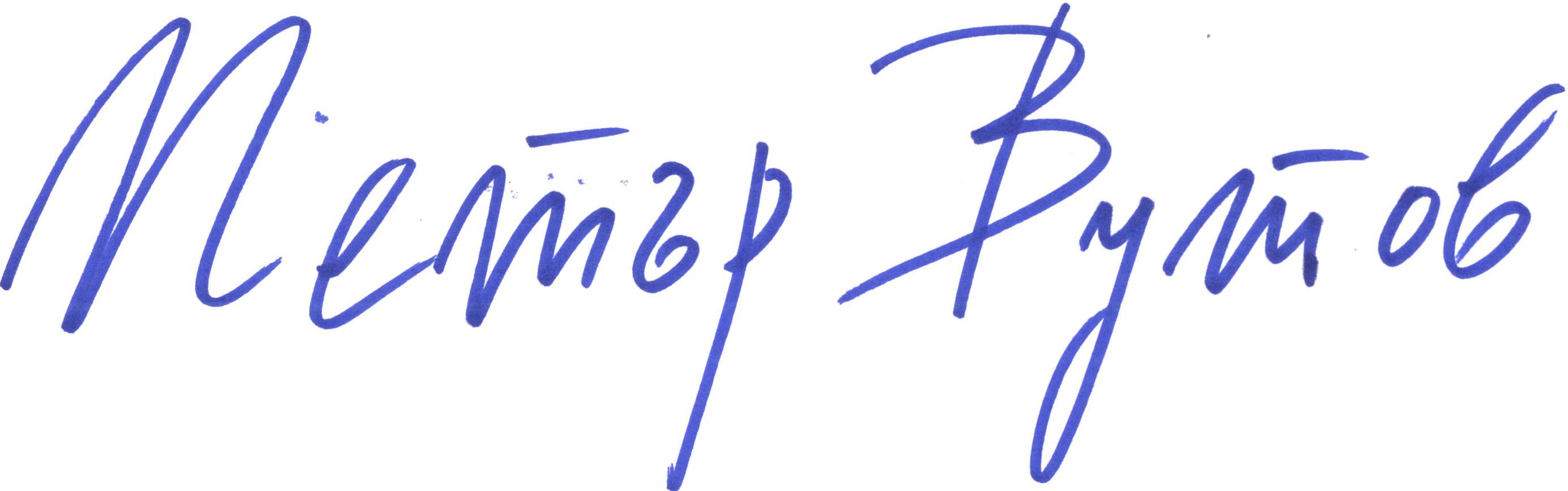 